ACH Fee payments to Harbour from clientsGo to Harbour website (www.harbourinv.com) →  under CLIENTS click Helpful Links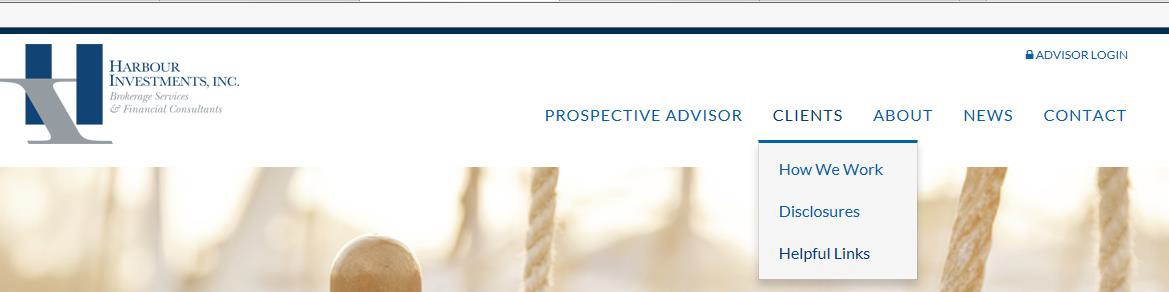 (https://harbourinv.com/clients/helpful-links/ - link directly to webpage)Scroll down to bottom of page and click on Smart Pay Express for ACH PaymentsFor a One-Time payment → click Pay NowPay To → Client Advisory Fees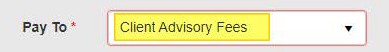 Payment description → Financial Planning Fee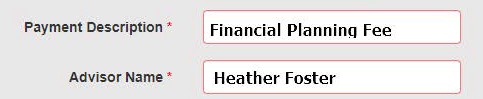 Address → Client AddressTo set up recurring payments → click Create AccountComplete information and you will be sent an e-mail from Madisonclientservices@firstbusiness.com with a temporary password. Go back to the log in screen and use your e-mail address and the temporary password to log in.Once you log back in, follow the prompts to Make a payment.Pay to → Client Advisory FeesPayment Description → Advisory Fee, Financial Planning Fee……After you have entered the payment information click continue to review the information and ACH authorization Agreement.Click Agree & Submit and the next screen will be a transaction receipt. The client will have theoption to “save receipt” or “print receipt” for their records.The client will receive an e-mail from donotreply@harbourinv.com confirming the payment that was processed.The transaction will show up in the client bank account as: “Harbour Investments WEB PMTS VVW Client Name”.